“Be Like Bill”Enlightenment PhilosophersThe Enlightenment is the period in the history of western thought and culture, stretching roughly from the mid-decades of the seventeenth century through the eighteenth century, characterized by dramatic revolutions in science, philosophy, society and politics; these revolutions swept away the medieval world-view and ushered in the modern western world.   Many different philosophers engaged the ideas of the Renaissance and the Scientific Revolution to apply rational thinking and natural law to human’s social and political problems.  We are going to take a closer look at nine of these philosophers.Read the short packet on the Enlightenment Philosophers.  Draw the 3 philosophers that you are going to focus on.For those 3 philosophers you are going to create a “Be Like Bill” stickman meme, replacing Bill with the name of your philosopher. For information on the “Be Like Bill” meme, see the example on the back of this sheet.Each meme should be on a separate sheet of 8x11 paper and cover the entire sheet of paper.  These can be done on the computer or handwritten.All memes should reflect the accurate aspects of these philosophers and though it can have a humorous overtone, must be school appropriate.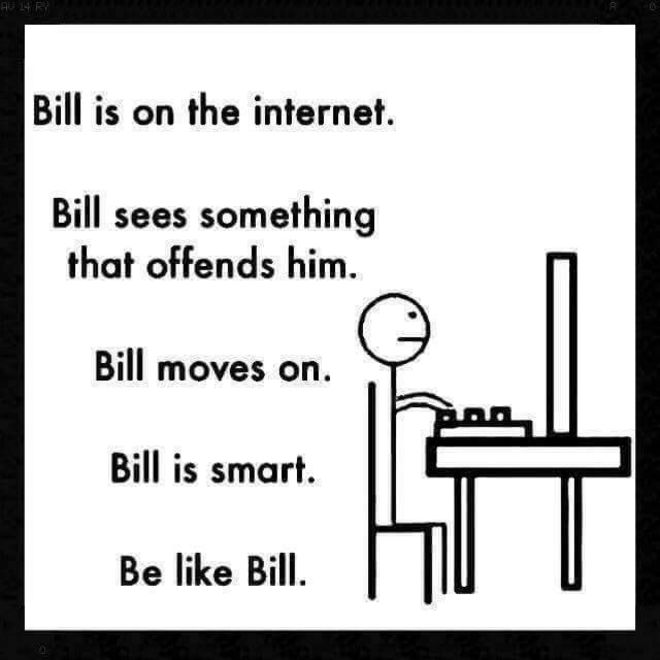 